Goring Heath Parish Council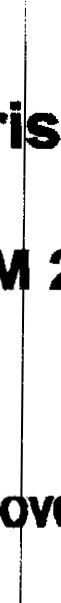 PRECEPT FOR 2024125To: Soutl Oxfordshire District Council(being tie Coundl of the district in which tie a ve named Town/Parish is situated)You are herebv directed to pay Goring Heath P rish Council,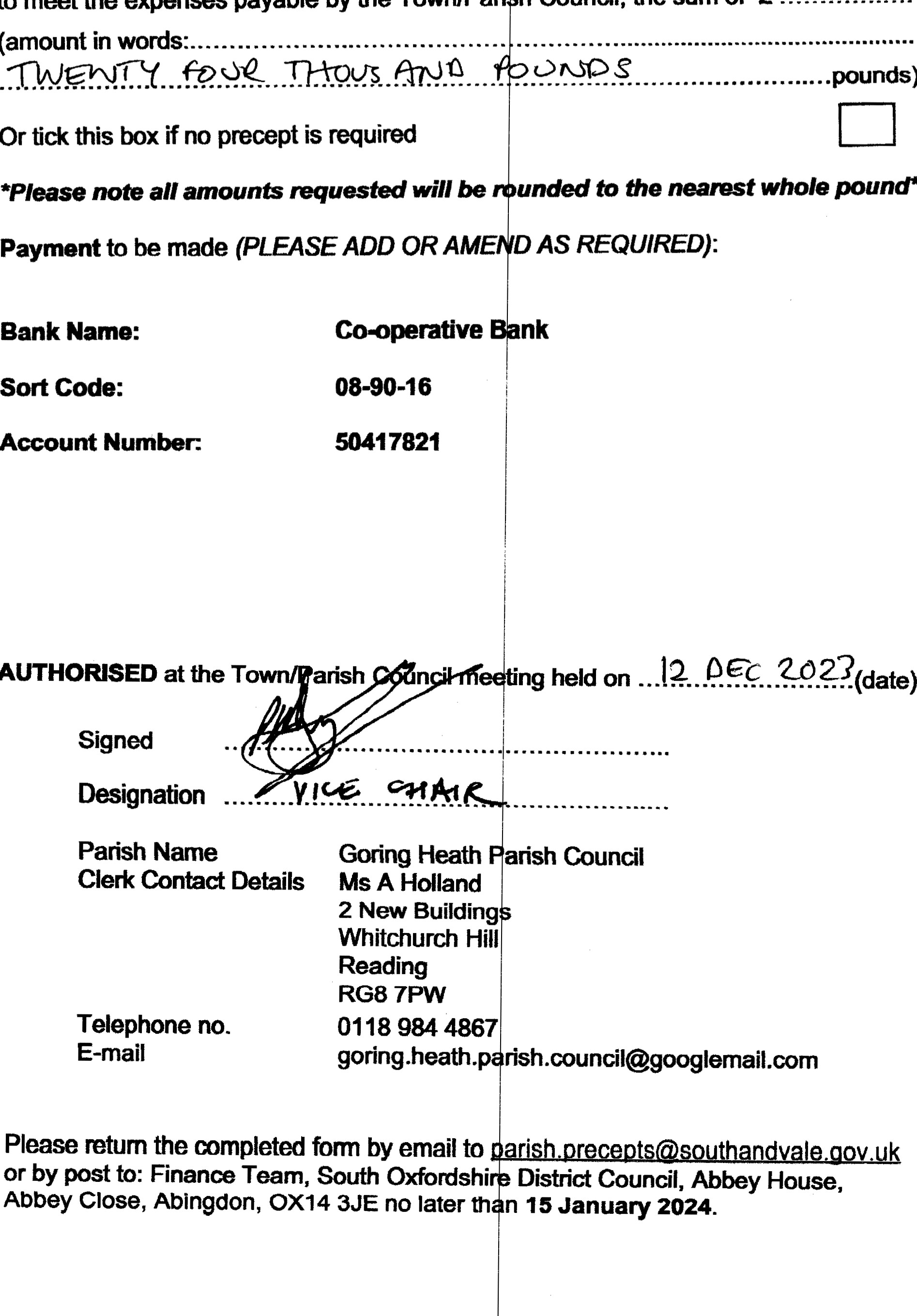 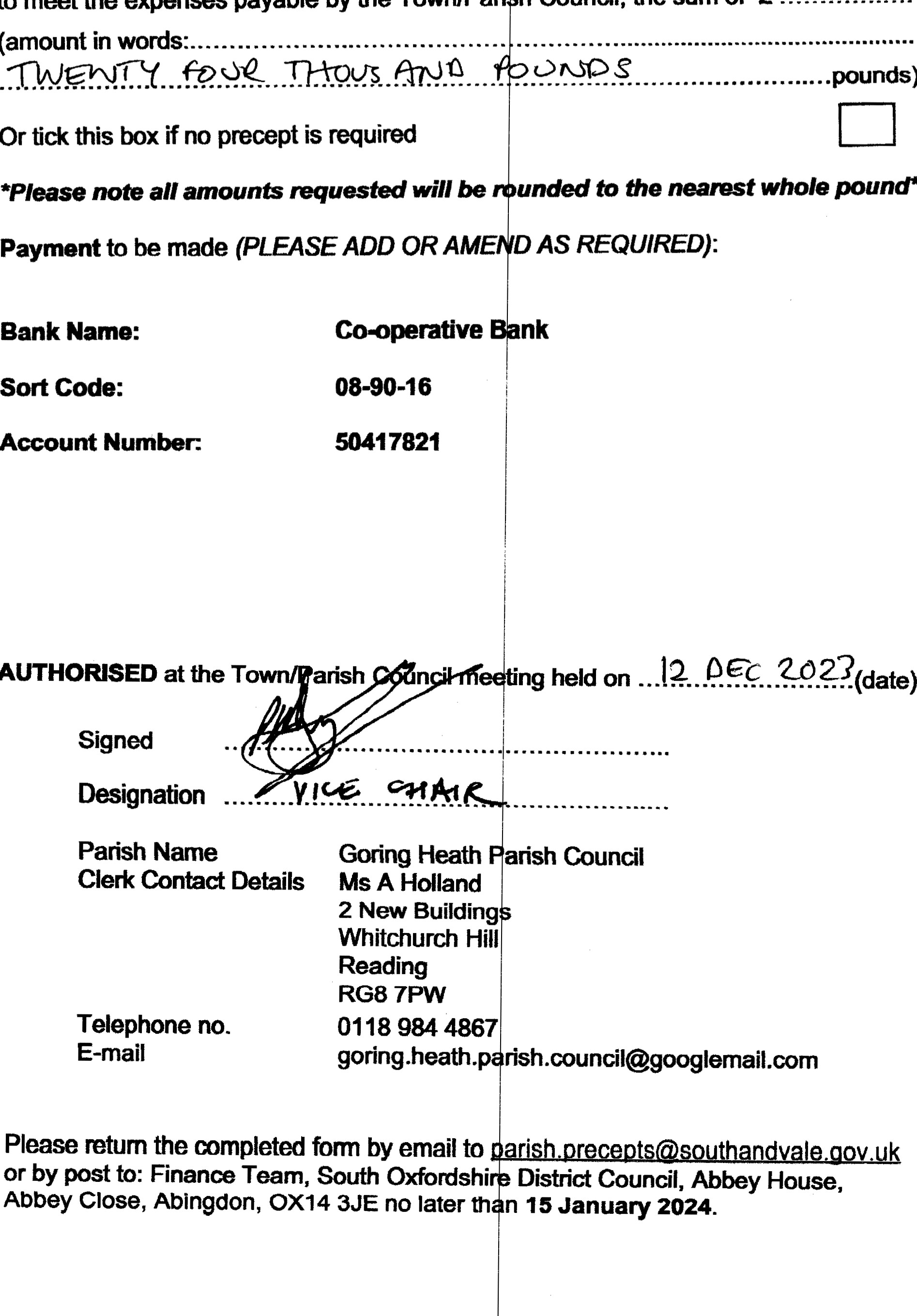 	Parish Name	Goring Heath Clerk Contact Details Ms A Holland 2 New BuildingWhitchurch HillReadingRG8 7PWTelephone no.	0118 984 4867 E-mail	goring.heath.pPlease retum the mmpleted form by email to or by post to: Finance Team, South Oxfordshi Abbey Close, Abingdon, OX14 3JE no later th